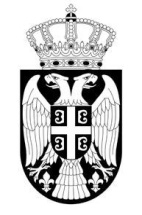 РЕПУБЛИКА СРБИЈА  OСНОВНА ШКОЛА„ПРОФЕСОР БРАНА ПАУНОВИЋ“РАШАНАЦБрој: 16603.04.2020. годинеОБАВЕШТЕЊЕНА ОСНОВУ ДОПИСА ШКОЛСКЕ УПРАВЕ ПОЖАРЕВАЦ, А У СВРХУ ПОДРШКЕ РОДИТЕЉИМА ПРИ ИСКАЗИВАЊУ ИНТЕРЕСОВАЊА ЗА УПИС У ОСНОВНУ ШКОЛУ, ЛИЦЕ  КОЈЕ ЈЕ ОДРЕЂЕНО ЗА ДАВАЊЕ ИНФОРМАЦИЈА У ВЕЗИ СА УПИСОМ У ПРВИ РАЗРЕД ЈЕЂОРЂЕ ЈАКОВЉЕВИЋ, СЕКРЕТАР ШКОЛЕ;БРОЈ ТЕЛЕФОНА НА КОЈИ МОЖЕТЕ ДОБИТИ ИНФОРМАЦИЈЕ ЈЕ: 065/3326-907;СВАКОГ РАДНОГ ДАНА У ИНТЕРВАЛУ ОД 11 - 13 ЧАСОВА МОЖЕТЕ ДОБИТИ ИНФОРМАЦИЈЕ У ВЕЗИ СА УПИСОМ У ПРВИ РАЗРЕД НА ГОРЕ НАВЕДЕНИ БРОЈ,ИЛИ ПУТЕМ ШКОЛСКОГ МЕЈЛА - SKOLARASANAC@GMAIL.COM.УПРАВА ШКОЛЕ